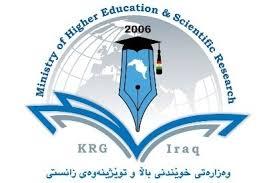 القسم: قسم اللغة العربيةالكلية: كلية اللغاتالجامعة: جامعة صلاح الدينالمادة: الاستيعاب والتعبير كراسة مادة: المرحلة الثانية (الكورس الأول والثاني)اسم التدريسي: د. سيوين علي إسماعيلالسنة الدراسية: 2022-2023كراسة المادةCourse Bookاسم المادةالاستيعاب والتعبير المرحلة الثانيةالتدريسي المسؤولد. سيوين علي إسماعيلالقسم/الكليةقسم اللغة العربية/ كلية اللغاتمعلومات الاتصالseween.ismail@gmail.comالوحدات الدراسية (بالساعة) خلال الأسبوع6 ساعات بالأسبوععدد ساعات العمل12 ساعات البروفايل الأكاديمي للتدريسيدكتوراه وماجستير في اللغة العربية من الجامعة الإسلامية العالمية بماليزيابكلوريوس في اللغة العربية وآدابها من كلية الآداب، جامعة صلاح الدينالمفردات الرئيسية للمادة التعريف بالمهارات اللغوية : 1- مهارة الاستماع .      2- مهارة القراءة.           3- مهارة المحادثة .        4- مهارة الكتابة .الاستماع الى النصوص الفصيحة وقراءتها واستيعابها، ثم الوقوف عند مسائلها اللغوية  وقضاياها المعرفية، ومن ثمَّ إنجاز تعبيرات شفوية وكتابية عنها.